Дополнительная общеобразовательная общеразвивающая программа реализуется в филиалах МБУДО «Центр дополнительного образования» в с. Тугустемир и с Троицкое с 2021 года.Раздел №1. Комплекс основных характеристик программы1.1. Пояснительная запискаНаправленностьПрограмма «Техническое конструирование и робототехника» имеет техническую направленность. Программа предусматривает создание технических моделей, роботов и робототехнических систем. Реализуется на базовом уровне сложности.Программа составлена в соответствии со следующими нормативно-правовыми документами:Федеральным Законом «Об образовании в Российской Федерации» (№ 273-ФЗ от 29 декабря 2012 г.);Национальным проектом «Образование» (утвержден президиумом Совета при Президенте РФ по стратегическому развитию и национальным проектам от 03.09.2018 г. протокол № 10);Федеральным проектом «Успех каждого ребенка» Национального проекта «Образование» (утвержден президиумом Совета при Президенте РФ по стратегическому развитию и национальным проектам от 03.09.2018 г. протокол № 10). Федеральным проектом «Патриотическое воспитание» Национального проекта «Образование» (утвержден президиумом Совета при Президенте РФ по стратегическому развитию и национальным проектам от 03.09.2018 г. протокол № 10)Концепцией развития дополнительного образования детей до 2030 года (утверждена распоряжением Правительства РФ от 31.03.2022 г. № 678-р);Стратегией развития воспитания в РФ на период до 2025 года (распоряжение Правительства РФ от 29 мая 2015 г. № 996-р); Приказом Министерства просвещения РФ «Об утверждении Целевой модели развития региональных систем дополнительного образования детей» (от 03.09.2019 г. № 467);Приказом Министерства просвещения РФ «Об утверждении Порядка организации и осуществления образовательной деятельности по дополнительным общеобразовательным программам» (от 27.07.2022 г. № 629);Приказом Министерства образования и науки Российской Федерации и Министерства просвещения РФ «Об организации и осуществлении образовательной деятельности по сетевой форме реализации образовательных программ» (от 05.08.2020 г. № 882/391) (для программ, которые реализуются в сетевой форме)Постановлением Правительства Оренбургской области «О реализации мероприятий по внедрению целевой модели развития системы дополнительного образования детей Оренбургской области» (от 04.07.2019 г. № 485 - пп);Постановлением Главного государственного санитарного врача РФ «Об утверждении санитарных правил СП 2.4.3648-20 «Санитарно-эпидемиологические требования к организациям воспитания и обучения, отдыха и оздоровления детей и молодежи» (от 28.09.2020 г. № 28);Постановлением Главного государственного санитарного врача РФ «Об утверждении санитарных правил и норм СанПиН 1.2.3685-21 «Гигиенические нормативы и требования к обеспечению безопасности и (или) безвредности для человека факторов среды обитания» (от 28.01.2021 г. № 2) (разд.VI. «Гигиенические нормативы по устройству, содержанию и режиму работы организаций воспитания и обучения, отдыха и оздоровления детей и молодежи»); Письмом Министерства просвещения России от 31.01.2022 г. № ДГ-245/06 «О направлении методических рекомендаций (вместе с «Методическими рекомендациями по реализации дополнительных общеобразовательных программ с применением электронного обучения и дистанционных образовательных технологий»);Рабочей концепции одаренности. Министерство образования РФ, Федеральная целевая программа «Одаренные дети», 2003 г.;Уставом МБУДО «ЦДО» (Утвержден администрацией Тюльганского района 04.12.2015 № 181-р).       Уровень освоения базовый. Базовый уровень наличия у обучаемых навыков в области конструирования и программирования, а позволяет стимулировать интерес и любознательность, развивает способности к решению проблемных ситуаций,  анализировать имеющиеся ресурсы, выдвигать идеи, планировать решения и реализовывать их.       АктуальностьВ настоящее время автоматизация достигла такого уровня, при котором технические объекты выполняют не только функции по обработке материальных предметов, но и начинают выполнять обслуживание и планирование. Сегодня человечество практически вплотную подошло к тому моменту, когда роботы будут использоваться во всех сферах жизнедеятельности. Человекоподобные роботы уже выполняют функции секретарей и гидов. Актуальность и практическая значимость данной программы обусловлена тем, что полученные на занятиях знания становятся для ребят необходимой теоретической и практической основой их дальнейшего участия в техническом творчестве, выборе будущей профессии, в определении жизненного пути. Овладев же навыками творчества сегодня, они, в дальнейшем, сумеют применить их с нужным эффектом в своих трудовых делах. Данная программа помогает раскрыть творческий потенциал обучающегося, определить его резервные возможности, осознать свою личность в окружающем мире, способствует формированию стремления стать мастером, исследователем, новатором.Программа предполагает использование конструкторов и компьютеров. Важно отметить, что компьютер используется как средство управления моделью; его использование направлено на составление управляющих алгоритмов для виртуальных моделей. Адресат программыДанная программа предназначена для обучающихся 2-11 классов в возрасте 8-18 лет. К освоению дополнительной общеобразовательной общеразвивающей программы допускаются все дети без исключения, не имеющие медицинских противопоказаний для занятий данным видом деятельности.Отличительные особенности программы.При составлении программы были изучены уже имеющиеся. Отличительной особенностью данной программы является то, что она включает в себя репродуктивное конструирование (по готовым инструкциям и схемам) и сборке робота по образу и подобию существующих, обучающиеся приобретают для себя немало новых научных и технических знаний.Простота в построении модели в сочетании с большими конструктивными возможностями конструктора позволяют детям в конце занятия увидеть сделанную своими руками модель, которая выполняет поставленную ими задачу. Кроме того данная программа включает разделы по программированию TRIK STUDIO и виртуального робота, проектную и исследовательскую деятельность. Содержание программы направлено на формирование изобретательских и рационализаторских способностей обучающихся.Объем и срок освоения программы.   Программа рассчитана на 144 часа. Сроки реализации данной программы – 2 года.Первый год обучения –  72 часа.Второй год обучения –  72 часа.Формы обучения и виды занятий по программе.Обучение детей в творческом объединении происходит в очной форме. Очная форма обучения предполагает освоение программы при непосредственном посещении объединения. Основной формой организации образовательного процесса является занятие. Занятие может проходить в различных формах. Основная форма занятий – практические занятия.Режим занятий.         Занятия проводятся: 1 год обучения – 1 раз в неделю по 2 академических часа. 2 год обучения – 1 раз в неделю по 2 академических часа. Между первым и вторым часом предусматривается перерыв 10 минут.1.2 Цель и задачи программы    Цель: развития изобретательских и рационализаторских способностей учащихся посредством обучения основам технического конструирования и основам робототехники.Задачи 1 года обучения: Развивающие: способствовать формированию и развитию познавательной потребности в освоении физических знаний;развивать мелкую моторику, внимательность, аккуратность и изобретательность;развивать пространственное воображение учащихся, логическое мышление; прививать навыки самодисциплины;создать условия для развития поисковой активности, исследовательского мышления учащихся;формировать навык работы в группе, способствовать созданию творческой атмосферы сотрудничества, обеспечивающей развитие личности, социализацию и эмоциональное благополучие каждого ребенка.   Воспитательные: формирование ценностных отношений к научным и культурным достижениям своей Родины;воспитание уважения к наукоемким профессиям;формирование устойчивого интереса к труду;Образовательные:  формировать  знания, умения и навыки в области технического конструирования и моделирования; изучение основ механики;познакомить учащихся с комплексом базовых технологий, применяемых при создании роботов (простейшие механизмы, пневматика, источники энергии, управление электромоторами, зубчатые передачи и др.); формировать умения и навыки использования готовых прикладных программ и сервисов, работать с описаниями;формировать умение читать и графически представлять техническую, технологическую и инструктивную информацию;формировать навыки программирования TRIK STUDIO и виртуального робота;способствовать формированию навыка проведения исследования; способствовать повышению мотивации учащихся к изобретательству и созданию собственных роботизированных систем. Задачи 2 года обучения:Развивающие: формировать технико – технологическое мышление у учащихся при организации деятельности;формировать основы самоконтроля, самооценки, принятия решений и осуществления осознанного выбора в учебной и познавательной деятельности;формировать умение работать в группе с выполнением различных социальных ролей, представлять и отстаивать свои взгляды, вести дискуссию;формировать навыки составляющие исследование и проектную деятельность: умение видеть проблему, ставить вопросы, выдвигать гипотезу, наблюдать, проводить эксперименты. Воспитательные: воспитание патриотизма, сопричастности к истории, культуре России, ее достижениям и проблемам; формирование у учащихся понимания интеллектуальных ценностей и авторитета знаний;воспитание трудолюбия, волевых качеств.Образовательные: сформировать навыка проведения исследования; способствовать повышению мотивации учащихся к изобретательству и созданию собственных роботизированных систем; сформировать навыки овладения общенаучными знаниями по предметам естественнонаучного и математического циклов в процессе подготовки и осуществления технологических процессовсформировать умение конструировать модели промышленных роботов с различными геометрическими конфигурациями; умение составлять линейные алгоритмы управления исполнителями и записывать их на выбранном языке программирования;способствовать проявлению инновационного подхода к решению учебных и практических задач в процессе моделирования изделия или технологического процесса; освоить программирование контролера ROBO LEGO EV3 и сенсорные системы.1.3 Содержание программыУчебный план 1 года обученияУчебный план 2 год обученияСодержание 1 год обучения.Раздел 1. «Введение» (2 часа)Теория 0,5 ч. Презентация ТОПрактика 1,5 ч.  Предназначение моделей. Рычаги, шестерни, блоки, колеса и оси. Названия и назначения деталей. Изучение типовых, соединений деталей. Конструкция. Основные свойства конструкции при ее построении. Ознакомление с принципами описания конструкции. Условные обозначения деталей конструктора. Выбор наиболее рационального способа описания.  Раздел .2 «Простые механизмы. Теоретическая механика» (8 часов)Тема: Простые механизмы и их применение (4 ч.)Теория 1 ч. Понятие о простых механизмах и их разновидностях. Рычаг и его применение. Основные определения. Правило равновесия рычага. Блоки, их виды. Применение блоков в технике. Понятие оси и колеса. Применение осей и колес в технике и быту. Рулевое управление. Велосипед и автомобиль.Практика 3 ч. Конструирование рычажных механизмов. Рычаги: правило равновесия рычага. Построение сложных моделей по теме «Рычаги». Построение сложных моделей по теме «Блоки». Тема: Ременные и зубчатые передачи (4 ч.).Теория 1ч. Виды ременных передач; сопутствующая терминология.Практика 3 ч. Применение и построение ременных передач в технике. Зубчатые передачи, их виды. Применение зубчатых передач в технике. Зубчатые передачи. Различные виды зубчатых колес. Зубчатые передачи под углом 90°. Реечная передача.Раздел 3. «Силы и движение. Прикладная механика» (8 часов)Тема: Конструирование модели «Уборочная машина» (2 ч.)Теория 0,5 ч. Сила трения. Использование механизмов - конических зубчатых передач, повышающих передач, шкивов.Практика 1,5 ч. Установление взаимосвязей. Измерение расстояния. Самостоятельная творческая работа по теме «Использование повышающей передачи в уборочной машине».   Тема: Игра «Большая рыбалка» (2 ч.)Теория 0,5 ч. Использование механизмов, облегчающих работу.Практика 1,5 ч.  Сборка модели - «удилище». Использование механизмов - блоки и рычаги. Самостоятельная творческая работа по теме «Использование блоков». Тема: Свободное качение (2 ч.)Теория 0,5 ч. Энергия в неподвижном состоянии (потенциальная) Трение и сопротивление воздуха.Практика 1,5 ч.  Измерение расстояния. Калибровка шкал и считывание показаний. Энергия движения (кинетическая). Сборка модели - измеритель. Использование механизмов - колеса и оси. Самостоятельная творческая работа по теме «Создание тележки с измерительной шкалой».Тема: Конструирование модели «Механический молоток» Теория 0,5 ч. Трение и сила. Импульс. Количество движения, инерция.Практика 1,5 ч. Сборка модели - механический молоток. Использование механизмов - рычаги, кулачки (эксцентрики). Изучение свойств материалов. Самостоятельная творческая работа по теме «Вариации рычагов в механическом молотке».Раздел 4. «Средства измерения. Прикладная математика» (6 часов)Тема: Конструирование модели «Измерительная тележка» (2 ч.)Теория 0,5 ч. Измерение расстояния, калибровка и считывание расстояния.Практика 1,5  ч. Сборка модели «Измерительная тележка». Использование механизмов - передаточное отношение, понижающая передача. Самостоятельная творческая работа по теме «Измерительная тележка с различными шкалами».Тема: Конструирование модели «Почтовые весы» (2 ч.)Теория 0,5 ч. Измерение массы, калибровка и считывание масс.Практика 1,5  ч. Сборка модели - Почтовые весы. Использование механизмов - рычаги, шестерни. Подведение итогов: самостоятельная творческая работа по теме «Вариации почтовых весов». Тема: Конструирование модели «Таймер» (2 ч.)Теория 0,5 ч. Измерение времени, трение, энергия, импульс.Практика 1,5  ч. Сборка модели - Таймер. Использование механизмов - шестерни. Самостоятельная творческая работа по теме «Использование шатунов». Раздел 5. «Энергия. Использование сил природы» (8 часов)Тема: Энергия природы (ветра, воды, солнца) Сила и движение. (4 ч.)Теория 0,5 ч. Возобновляемая энергия, поглощение, накопление, использование энергии. Площадь. Использование механизмов - понижающая зубчатая передача.Практика 3,5 ч. Сборка моделей «Ветряная мельница», «Буер», «Гидротурбина», «Солнечный автомобиль». Самостоятельная творческая работа.Тема: Инерция (4 ч.)Теория 0,5 ч. Преобразование потенциальной энергии в кинетическую. Инерция. Накопление кинетической энергии (энергии движения). Использование энергии. Трение. Уравновешенные и неуравновешенные силы. Изучение маховика как механизма регулировки скорости (повышающая передача) и средства обеспечения безопасности.Практика 3,5 ч. Исследование маховика как аккумулятора энергии. Использование зубчатых колес для повышения скорости. Передача, преобразование, сохранение и рассеяние энергии в процессе превращения одного вида энергии в другой. Сборка моделей «Инерционная машина», «Судовая лебѐдка». Самостоятельная творческая работа. Раздел 6. «Машины с электроприводом» (8 часов)Тема: Конструирование модели «Тягач» (2 ч.) Теория 0,5 ч. Колеса. Трение. Измерение расстояния, времени и силы. Зубчатые колеса (шестерни).Практика 1,5 ч. Самостоятельная творческая работа по теме «Конструирование модели «Тягач».Тема: Конструирование модели «Гоночный автомобиль» (2 ч.) Теория 0,5 ч. Повторение тем: Зубчатые колеса, Рычаги, Колеса. Энергия. Трение. Измерение расстояния.Практика 1,5 ч. Самостоятельная творческая работа по теме «Конструирование модели «Гоночный автомобиль».Тема: Конструирование модели «Скороход»  (2 ч.)Теория 0,5 ч. Повторение тем: Зубчатые колеса, Рычаги, Связи, Храповой механизм, Использование деталей и узлов. Сила. Трение. Измерение времени.Практика 1,5 ч. Самостоятельная творческая работа по теме «Конструирование модели «Скороход». Тема: Конструирование модели «Робопѐс» (2 ч.)Теория 0,5 ч. Разработка механических игрушек. Рычаги и соединения. Блоки и зубчатые передачи. Использование деталей и узлов. Сила и энергия. Трение.Практика 1,5 ч. Самостоятельная творческая работа по теме «Конструирование модели «Робопес». Раздел 7. «Виртуальный робот. Среда программирования TRIK STUDIO» (20 часов)Тема: Среда программирования TRIK Studio. (2 ч.)Теория 1ч. Среда программирования TRIK Studio. Окно программы. Главное меню.  Рабочее поле. Палитра команд. Окно свойств команд. Создаем и сохраняем проект. Практика 1 ч. Среда программирования TRIK Studio. Окно программы. Главное меню.  Рабочее поле. Палитра команд. Окно свойств команд. Создаем и сохраняем проект. Применение на практике.Тема: Управление роботом (2 ч.) Теория 0,5 ч. Контроллеры. Алгоритм программы. Пиктограммы. Практика 1,5 ч. Контроллеры. Алгоритм программы. Пиктограммы. Применение на практике.Тема: Виртуальный робот. Отладка программ  (2 ч.) Теория 0,5 ч. Создание программ для виртуального робота и их отладка. Виртуальное поле и его загрузка в программу.Практика 1,5 ч. Отработка на практике: создание программ для виртуального робота и их отладка. Виртуальное поле и его загрузка в программу.Тема:  Датчики цвета и касания (6 ч.) Теория 1ч. Датчики и обратная связь.Практика 5 ч. Создание робота с датчиками. Принципы работы датчиков. Использование датчика касания. Датчик цвета. Режимы работы его. Движение робота по линии. Релейные регуляторы.Тема: Датчик ультразвука. Препятствия (4 ч.) Теория 0,5 ч. Датчик ультразвука, принцип его работы.Практика 3,5 ч. Измерение расстояния. Сравнение с пороговым значением. Препятствия на пути робота и его обнаружение ультразвуковым датчиком. Объезд препятствий.Тема: Путешествие в лабиринте (4 ч.) Теория 0,5 ч. Создание простых программ для движения робота в лабиринте.Практика 3,5 ч. Создание простых программ для движения робота в лабиринте. Выход из лабиринта. Правило правой (левой) руки. Реальный робот в лабиринте.Раздел 8. Воспитательная работа (10 часов)Практика 10 ч. Проведение и участие в конкурсах, соревнованиях, показательных выступлениях, выставках, презентациях проектов (см. План воспитательной работы).Раздел 9. «Подведение итогов» (2 часа)Тема: Итоговое занятие. Презентация работ родителям. Вручение грамот  обучающимся.Содержание 2 года обученияРаздел 1 «Введение» (2 часа)Тема: Электроника, детали для конструирования, программирование. (2 ч.)Теория 0,5 ч. Правила техники безопасности.  Основные понятия системы и подсистемы. Основы работы механизмов, использующихся в повседневной жизни.  Промышленные роботы. Назначение роботов. Область их применения. Ознакомление с робототехническим конструктором LEGO Mindstorms EV3. Изучение видов и названий деталей.Практика 1,5  ч. Практическая работа: Обучение основам моделирования и конструирования робототехнических систем из отдельных компонентов конструктора Lego Education. Сборка конструкции робота. Умение работать с конструктором и правильно размещать механические и электронные элементы.Раздел 2. «Основы управления роботом» (20 часов)Тема: Механические передачи. Двухмоторная тележка. Движение по прямой. Повороты  (2 ч.)Теория 1 ч. Основные понятия динамики. Машины и моторы. Виды двигателей. Понятие равномерного прямолинейного движения. Типы передач для передачи движения. Зубчатые передачи. Цилиндрический редуктор. Передаточное число зубчатой передачи. Основные этапы программирования. Практика 1  ч. Сборка робота (приводной платформы) для изучения движения.  Составление программы для прямолинейного движения и движения с поворотами. Изучаем возможности среды программирования. Создаем программу проекта «парковка в гараж». Переносим программу на робота и исправляем возможные недочеты.Тема: Контроль скорости (2 ч.)Теория 1 ч. Понятие прямолинейного равноускоренного движения. Ускорение (определение, формула, единица измерения). Практика 1 ч. Сборка робота, для вычисления его скорости. Составление программы для определения скорости робота. Работаем с моторами, изменяем скорость и добавляем задержку. Эксперименты с колесами и разными поверхностями.  Режим торможения. Тестирование движения робота.Тема: Датчик касания (2 ч.)Теория 0,5 ч. Понятие об информации. Виды информации и способы получения информации человеком. Датчики в роли «органов чувств». Общие сведения о датчиках.  Подключение датчиков и считывание информации с них. Датчик касания и принцип его работы.Практика 1,5  ч. Сборка робота, имеющего датчик касания. Испытание робота на различных режимах работы.Тема: Воспроизводим звук (2 ч.)Теория 1 ч. Программный блок звука и его настройки. Воспроизведение звукового файла, тона.Практика 1ч. Программный блок звука и его настройки. Воспроизведение звукового файла, тона.Тема: Используем табло для вывода информации (2 ч.)Теория 0,5 ч. Программный блок «Экран и его настройки». Управление дисплеем.Практика 1,5 ч. Программный блок «Экран и его настройки». Управление дисплеем.Тема: Датчик цвета (2 ч.)Теория 0,5 ч. Восприятие роботом условия света и темноты в окружающей обстановке. Влияние освещенности на восприятие цвета.Практика 1,5  ч. Проектирование робота для работы с датчиком цвета. Программирование блока с подключенным датчиком цвета в режиме «Яркость отраженного света».Практическая работа «Определи цвет». Испытания робота.Тема:  Конструирование модели «Манипулятор рука» (4 ч.)Практика 4 ч. Понятие о манипуляторе. Приводы, используемые в манипуляторах. Рабочие органы манипуляторов. Правила составления программы для выполнения манипуляций. Проектирование и конструирование робота. Сенсорные устройства.  Геометрическая конфигурация роботов. Декартова система координат.  Составление программы действия. Оптимизация программы действия. Практическая работа «Робот-манипулятор». Робот-сортировщик.  Проверка работоспособности получившейся конструкции.Тема: Ультразвуковой датчик. Гироскопический датчик (4 ч.)Теория 1,5 ч. Ультразвук. Измерение расстояний до предметов.Практика 2,5  ч. Измерение расстояний до предметов. Остановка перед препятствием. Назначение и принцип действия гироскопического датчика.Возможности совместного использования различных датчиков для ориентации робота в пространстве. Тема: Механическое сумо (2 ч.)Теория 1 ч. Понятия «прочность» и «устойчивость конструкции». Конструкция и её элементы, основные свойства конструкции. Силы, действующие на сжатие и растяжение элементов конструкции.  Требования к конструкции механизма. Особенности программирования.Практика 1  ч. Проектирование и сборка «борца сумо». Составление программы для робота. Проверка работоспособности получившейся конструкции.Раздел 3. «Кегельринг» (8 часов)Тема: Движения по звезде. Точные повороты. Возврат в центр (4 ч.)Теория 0,5 ч. Спонтанные движения в круге. Движения по звездеПрактика 3,5  ч. Датчик цвета. Движения по звезде. Возврат в центр ринга робота. Торможения. Точные повороты. Реалистическая физика движения робота. Движение по спирали. Переносим программу на робота и исправляем возможные недочеты.Тема: Поиск кеглей с помощью датчика (4 ч.)Теория 0,5 ч. Ультразвуковой датчик. Особенности установки. Расстояние до объекта.Практика 3,5  ч. Ультразвуковой датчик. Особенности установки. Расстояние до объекта. Отладка программы. Возможности совместного использования различных датчиков для ориентации робота в пространстве. Раздел 4. Простейшие регуляторы (4 часа)  Тема: Конструирование простейших регуляторов на базе робота (4 ч.)   Теория 0,5 ч. Создание конструкции «Климат-контроль». Проверка работоспособности получившейся конструкции.	Практика 3, 5  ч. Практическая работа. Проектная работа «Климат-контроль». Создание конструкции. Составление алгоритма действия. Тестирование климат-контроля.Раздел 5. «Следование по линии» (12 часа)Тема: Релейный регулятор. Датчик освещенности. ПИД-регулятор (6 ч.)Теория 1 ч. Назначение датчика цвета. Понятие «траектория». Понятие «цикл». Блок ожидания. Поворот. Алгоритм движения робота по квадрату.  Правила составления программы для движения робота по линии с помощью датчика цвета.Практика 5  ч. Движение робота по линии с помощью датчика цвета. Написание программ для движения робота по траектории геометрических фигур: квадрат, треугольник, движение робота по восьмерке Этапы измерения движения вращения робота. ПИД-регулятор.	Практическая работа. Программирование робота для движения по линии с помощью датчика цвета (по сложной траектории). Измерение движения вращения робота.Тема: Подсчет перекрестков (2 ч.)Теория 0,5 ч. Использование двух датчиков цвета. Переменные. Подсчет перекрестков.Практика 1,5  ч. Использование двух датчиков цвета. Переменные. Подсчет перекрестков.Тема: Движение робота по реверсивной линии (4 ч.)Теория 0,5 ч. Особенности программы движения робота по реверсивной (чередующейся) линии. Практика 3,5  ч. Особенности программы движения робота по реверсивной (чередующейся) линии.Раздел 6 «Движение в помещении. Поиск выхода из лабиринта» (8 часов)Тема: Известный лабиринт (2 ч.)Теория 0,5 ч. Классическая задача для лабиринтов. Поиск выхода из лабиринта. Точные повороты. Известный лабиринт. Особенности устройства робота. Защита от застреваний. Отладка программыПрактика 1,5  ч. Классическая задача для лабиринтов. Поиск выхода из лабиринта. Точные повороты. Известный лабиринт. Особенности устройства робота. Защита от застреваний. Отладка программы.Тема: Правило правой руки. Датчик ультразвука. Скорость прохождения лабиринта (6 ч.)Теория 1 ч. Правило «одной руки». Применение датчика ультразвука для обнаруженияПрактика 5  ч. Правило «одной руки». Применение датчика ультразвука для обнаружения стен. Минимальное расстояние до стен. Особенности устройства робота. Отладка программы. Оптимизация по времени.Раздел 7. «Путешествие по комнате» (8 часов)Тема: Путешествие с помощью датчика ультразвукаТеория 0,5 ч. Обнаружение препятствий с помощью датчика ультразвука. Особенности устройства робота. Принцип «не зацепись за предметы!» Сторожевой таймер.  Отладка программыПрактика 1,5  ч. Обнаружение препятствий с помощью датчика ультразвука. Особенности устройства робота. Принцип «не зацепись за предметы!» Сторожевой таймер.  Отладка программы.Тема: Реакция на препятствие (2 ч.)Практика 2  ч. Отъезд от препятствия по дуге. Ограниченность пространства.Тема: Объезд препятствий (2 ч.)Теория 0,5 ч. Возможности совместного использования различных датчиков для ориентации робота в пространстве. Назначение датчиков касания. Назначение и принцип действия ультразвукового датчика, правила подключения. Правила программирования робота для объезда препятствий с помощью датчиков касания и ультразвука. Практика 1,5  ч.  «Объезжаем препятствие». Проектирование робота для работы с датчиками касания и ультразвука.Тема: Слалом. Объезд с чередованием (2 ч.)Теория 0,5 ч. Обнаружение препятствий. Объезд препятствий. Продолжение прямолинейного движения. Цикл программы. Особенности езды «слалом». Практика 1,5  ч. Проектирование робота с использованием максимального количества датчиков для выполнения задачи на коммуникацию. Составление программы действий. Испытания робота.Раздел 8. Воспитательная работа (6 часов)Практика (6 часов). Участие в конкурсах, выставках, показательных выступлениях.Раздел 9.   «Подведение итогов» (2 часа) Тема: Итоговое занятие. Подведение итогов работы за год.1.4 Планируемые результаты 1 года обученияЛичностные результаты обучения:формирование ценностных отношений к научным и культурным достижениям своей Родины;воспитание уважения к наукоемким профессиям;формирование мотивации учащихся к изобретательству и созданию собственных роботизированных системформирование устойчивого интереса к труду.Способы отслеживания: наблюдение, беседа, анкетирование, опрос.Метапредметные результаты:формирование познавательной потребности в освоении физических знаний; развитие мелкой моторики, внимательности, аккуратности и изобретательности;развитие пространственного воображения и логического мышления у учащихся; развитие навыков самодисциплины;развитие поисковой активности, исследовательского мышления учащихся;формирование навыка работы в группеСпособы отслеживания: наблюдение, беседа, методика «Индекс групповой сплоченности  Сишора (по Рогову Е.И.)Предметные результаты обучения:формирование  знаний и навыки в области технического конструирования и моделирования; изучение основ механики;знакомство учащихся с комплексом базовых технологий, применяемых при создании роботов (простейшие механизмы, пневматика, источники энергии, управление электромоторами, зубчатые передачи и др.); умения и навыки использования готовых прикладных программ и сервисов, работать с описаниями;умение читать и графически представлять техническую, технологическую и инструктивную информацию;умение программировать TRIK STUDIO и виртуального робота;формирование навыков проведения исследования.Способы отслеживания: наблюдение, беседа, практические работы, творческие работы, опрос.Способы отслеживания: наблюдение, беседа, практические работы, творческие работы, опрос.2 года обученияЛичностные результаты обучения:воспитание патриотизма, сопричастности к истории, культуре России, ее достижениям и проблемам; формирование у учащихся понимания интеллектуальных ценностей и авторитета знаний;воспитание трудолюбия, волевых качеств.Способы отслеживания: наблюдение, беседа.Метапредметные результаты:формирование технико – технологическое мышление у учащихся;формирование основ самоконтроля, самооценки, принятия решений и осуществления осознанного выбора в учебной и познавательной деятельности;формирование умение работать в группе с выполнением различных социальных ролей, умение представлять и отстаивать свои взгляды, вести дискуссию;формирование навыков исследовательской и проектной деятельности: умение видеть проблему, ставить вопросы, выдвигать гипотезу, наблюдать, проводить экспериментыСпособы отслеживания: наблюдение, беседа, опрос.Предметные результаты обучения:сформировать навыка проведения исследования; способствовать повышению мотивации учащихся к изобретательству и созданию собственных роботизированных систем; сформировать навыки овладения общенаучными знаниями по предметам естественнонаучного и математического циклов в процессе подготовки и осуществления технологических процессовсформировать умение конструировать модели промышленных роботов с различными геометрическими конфигурациями; умение составлять линейные алгоритмы управления исполнителями и записывать их на выбранном языке программирования;способствовать проявлению инновационного подхода к решению учебных и практических задач в процессе моделирования изделия или технологического процесса; освоить программирование контролера ROBO LEGO EV3 и сенсорные системы.Способы отслеживания: наблюдение, практические работы, опрос, беседа.Раздел №2. Комплекс организационно-педагогических условий2.1 Календарный учебный график 1 года обученияКалендарный учебный график 2-го года обучения2.2.Условия реализации программыМатериально техническое оснащение:столы, стулья (по росту и количеству детей);доска;демонстрационный столик;технические средства обучения (ТСО) -  компьютер;компьютеры для учащихся;Конструкторы Набор «Технология и основы механики» Lego Education 9686;Конструкторы Базовый набор Mindstorms Education EV3 LEGO 45544 Программное обеспечение Mindstorms LEGO Education EV3 Программное обеспечение TRIK STUDIOЦифровые разработки (презентации) учителя к урокам.Информационное обеспечение:http://9151394.ru/?fuseaction=proj.lego http://www.wroboto.org / http://www.roboclub.ru / http://robosport.ru/http://lego.rkc-74.ru/   http://legoclab.pbwiki.com/  http://www.int-edu.ru /    http://www.lego.com/education/http://9151394.ru/index.php?fuseaction=konkurs.konkurs   http://learning.9151394.ru/course/view.php?id=17  http://do.rkc-74.ru/course/view.php?id=13      http://robotclubchel.blogspot.com/     http://legomet.blogspot.com/       http://httpwwwbloggercomprofile179964.blogspot.com/ Кадровое обеспечение     Данную программу может реализовывать педагог дополнительного образования, разбирающийся в программировании, робототехнике, владеющий навыками конструирования с помощь. Компьютерных программ.Формы аттестации         Текущий контроль обучающихся проводится с целью установления
фактического уровня теоретических знаний по темам (разделам) дополнительной
общеобразовательной программы, их практических умений и навыков и
осуществляется педагогом по каждой изученной теме или разделу. Содержание материала контроля определяется на основании содержания программного материала.    Формы текущего контроля определены с учетом направленности программы, контингента обучающихся, уровня обученности детей, содержания учебного материала, используемых образовательных технологий.      Программа предусматривает следующие формы текущего контроля: наблюдение, беседа, опрос.С целью повышения ответственности педагога и обучающихся за результаты
образовательного процесса, за объективную оценку усвоения обучающимися
дополнительной общеобразовательной программы, за определённый промежуток учебного времени два раза в год (в конце полугодия и учебного года) проводится промежуточная аттестация обучающихся.      Промежуточная аттестация обучающихся включает в себя проверку
теоретических знаний и практических умений и навыков и может проводиться в следующих формах: защита проектов, анализ и оценка работ, педагогическое наблюдение.      Итоговая аттестация обучающихся проводится по окончанию обучения по дополнительной общеобразовательной программе в следующих формах: соревнование, презентация проекта.2.4. Оценочные материалыАнкета для изучения мотивации обучающихся (модифицированная методика Н.Г. Лускановой, модифицированная методика М.В.Матюхиной)Диагностическая карта наблюдения за развитием учебно-познавательного интереса (автор Щукина И.Г.)Методика определения эмоциональной самооценки (авт. А.В.Захаров)Методика	«Изучение	самоконтроля	в	деятельности»	(из	методики Г.С.Никифорова, В.К.Васильева)Определение индекса групповой сплочённости Сишора.2.5 Методическое обеспечениеОсобенности организации образовательного процессаОбучение детей в туристско-краеведческом объединении «Искатели» происходит в очной форме.Образовательный процесс осуществляется в разновозрастной группе постоянного состава. Состав группы 10-15 человек. Работа с разновозрастной группой при реализации программы строится на основе деятельностного подхода, а также на принципах дифференциации, индивидуализации, учета половозрастных различий обучающихся.  Методы обучения и воспитания      Эффективность обучения основам робототехники зависит от организации занятий проводимых с применением следующих методов по способу получения знаний предложенных В.А. Оганесяном.(1980г.), В.П. Беспалько(1995 г.):Объяснительно - иллюстративный - предъявление информации различными способами (объяснение, рассказ, беседа, инструктаж, демонстрация, работа с технологическими картами и др.);Эвристический - метод творческой деятельности (создание творческих моделей.);Проблемный – постановка проблемы и самостоятельный поиск её решения обучающимися;Программированный - набор операций, которые необходимо выполнить в ходе выполнения практических работ (форма: компьютерный практикум, проектная деятельность);Репродуктивный - воспроизводство знаний и способов деятельности (форма: собирание моделей и конструкций по образцу, беседа);Частично - поисковый - решение проблемных задач с помощью педагога;Поисковый – самостоятельное решение проблем;Метод проблемного изложения - постановка проблемы педагогам, решение ее самим педагогом, соучастие обучающихся при решении;Метод проектов.Проектно-ориентированное обучение – это систематический учебный метод, вовлекающий учащихся в процесс приобретения знаний и умений с помощью широкой исследовательской деятельности, базирующейся на комплексных, реальных вопросах и тщательно проработанных заданиях.Педагогические технологии     Программа «Техническое конструирование и робототехника» предусматривает использование таких педагогических технологий как:- проектные, суть которых состоит в том, что учащиеся в процессе работы над проектом, постигают реальные процессы, проживают конкретные ситуации, приобщаются к проникновению в глубь явлений, конструированию  новых процессов, объектов и т.д.- развивающего обучения - взаимодействие педагога и учащихся на основе коллективно-распределительной деятельности, поиске различных способов решения учебных задач посредством организации учебного диалога в исследовательской и поисковой деятельности обучающихся. Данная технология включает стимулирование рефлексивных способностей ребенка, обучение навыкам самоконтроля и самооценки.- здоровьесберегающие - реализуются на основе личностно-ориентированного подхода. Осуществляемые на основе личностно-развивающих ситуаций, они относятся к тем жизненно важным факторам, благодаря которым учащиеся учатся жить вместе и эффективно взаимодействовать. Предполагают активное участие самого обучающегося в освоении культуры человеческих отношений, в формировании опыта здоровьесбережения, который приобретается через постепенное расширение сферы общения и деятельности учащегося, развитие его саморегуляции (от внешнего контроля к внутреннему самоконтролю), становление самосознания и активной жизненной позиции на основе воспитания и самовоспитания, формирования ответственности за свое здоровье, жизнь и здоровье других людей.- кейс-технологии позволяют более успешно по сравнению с традиционной методикой обучения развивать творческие способности учащихся, формируют навыки выполнения сложных заданий в составе небольших групп, помогают педагогу успешно овладеть способностями анализа непредвиденной ситуации, самостоятельно разрабатывать алгоритмы принятия решения.III. Формы учебных занятий        Занятие – мастерская. На таком занятии каждый ребенок (со своим жизненным багажом и накопленными знаниями), выполняя предложенные задания, ставит вопросы самому себе, своим одногруппникам, педагогу, но ответ на поставленные вопросы он будет находить сам. Каждый участник мастерской в итоге представит свое решение — это будет продукт его труда.        Занятие-беседа. Беседа – диалогический метод обучения, при котором учитель путем постановки тщательно продуманной системы вопросов подводит учеников к пониманию нового материала или проверяет усвоение ими уже изученного.        Мастер-класс, как способ обучения и оттачивание практического навыка, вслед за педагогом. Мастер-класс построен на обоюдном взаимодействии ведущего и участника.        Занятие-игра. Занятие в форме игры – это организованная деятельность с обучающими, развивающими и воспитывающими целями и задачами, решаемыми в игровой форме,      Занятие-соревнование. Основу такого составляют состязания учащихся или команд при ответах на вопросы и решении чередующихся заданий, предложенных педагогом.        Занятие - конференция посвящается обсуждению наиболее существенных и обобщающих вопросов, вытекающих из изучения темы или разработке проекта        Занятие – презентация  - публичная демонстрация информации, знаний и навыков. IV.Описание алгоритма учебного занятия       Учебное занятие строится с учетом реализации методических принципов
Занятие состоит из вводной, основной и заключительной частей.       Вводная часть занятия сводится к организации обучающихся,
созданию рабочей обстановки и психологического настроя на эффективное
выполнение ими заданий педагога. Во вводной части перед обучающимися ставятся конкретные задачи, создается четкое представление о содержании основной части, что позволяет более плодотворно решать задачи занятия.       В основной части выполняются главные задачи, стоящие перед занятием.
       Заключительная часть занятия направлена на рефлексивную деятельность, проведение анализа проделанной работы, определение содержания самостоятельных занятий и т.д. V. Перечень дидактических материаловВ работе используется теоретическая и методическая литература по техническому конструированию, схемы, карты по темам занятий, видеоматериалы.  VI. Рабочая программа воспитания        Цель воспитания: ценностно-смысловое развитие учащегося, осознание собственного личностного опыта, приобретаемого на основе межличностных отношений и ситуаций, проявляющегося в форме переживаний, смыслотворчества, саморазвития.        Воспитательные задачи: -реализации комплекса методов и форм индивидуальной работы с обучающимися, ориентированных на идеальное представление о нравственном облике современного человека, на формирование гражданской идентичности и патриотических чувств.- педагогическое сопровождение обучающихся в социальном выборе и приобретении нового социального опыта.- педагогическое сопровождение профессионального выбора - педагогическое сопровождение овладения обучающихся нормами общественной жизни и культуры.       Направления воспитания:ЗдоровьеИнтеллектуально – познавательноеДуховно – нравственное Гражданско – патриотическоеДосуговоеОбщениеСемьяТруд       Результатами освоения программы воспитания станут: 1. Приобщение обучающихся к российским традиционным духовным ценностям, правилам и нормам поведения в обществе; 2. Формирование у обучающихся основ российской гражданской идентичности; 3. Готовность обучающихся к саморазвитию; 4. Ценностные установки и социально-значимые качества личности;5. Активное участие коллектива и его участников в социально-значимой деятельности.Календарный план воспитательной работы Список литературыОбразовательная робототехника в начальной школе: пособие для учителя.  Мирошина Т.Ф. , Соловьева Л.Е. , Могилева А.Ю. , Перфирьева Л.П.  2011гС. И. Волкова «Конструирование», - М: «Просвещение», 2011 .Робототехника для детей и родителей. С.А.Филиппов. СПб: Наука, 2010.Филиппов С.А. Уроки робототехники. Конструкция. Движение. Управление. – М.: Лаборатория знаний, 2017г.Добриборщ Д. Э., Артемов К.А., Чепинский С.А., Бобцов А.А. Основы робототехники на Lego Mindstorms EV3. – СПб.: Издательство «Лань», 2018г.ПриложениеОпределение сплочённости группы  с помощьюиндекса групповой сплочённости Сишора (по Рогову Е.И.)Назначение и инструкция. Групповую сплочённость можно определить с помощью методики, состоящей из 5 вопросов с несколькими вариантами ответов на каждый. Ответы кодируются в баллах согласно приведённым в скобках значениям (максимальная сумма «+19», минимальная «-5»). В ходе опроса баллы указывать не нужно.Как бы вы оценили свою принадлежность к группе?а) чувствую себя членом, частью коллектива (5)б) участвую в большинстве видов деятельности (4)в) участвую в одних видах деятельности и не участвую в других (3)г) не чувствую, что являюсь членом коллектива (2)д) живу и существую отдельно от неё (1)е) не знаю. Затрудняюсь ответить (1)Перешли бы вы в другую группу, если бы представилась такая возможность?а) да, очень хотел бы перейти (1)б) скорее перешёл бы, чем остался (2)в) не вижу никакой разницы (3)г) скоре всего остался бы в своей группе (4)д) очень хотел бы остаться в своей группе (5)е) не знаю, трудно сказать (1)Каковы взаимоотношения между членами вашей группы?а) лучше, чем в большинстве коллективов (3)б) примерно такие же, как и в большинстве коллективов (2)в) хуже, чем в большинстве коллективов (1)г) не знаю, трудно сказать (1)Каковы у вас взаимоотношения с руководством?а) лучше, чем в большинстве коллективов (3)б) примерно такие же, как и в большинстве коллективов (2)в) хуже, чем в большинстве коллективов (1)г) не знаю, трудно сказать (1)Каково отношение к делу (учёбе и т.п.) в вашем коллективе?а) лучше, чем в большинстве коллективов (3)б) примерно такие же, как и в большинстве коллективов (2)в) хуже, чем в большинстве коллективов (1)г) не знаю, трудно сказать (1)Уровни групповой сплочённости15 баллов и выше – высокая                4-6 баллов – ниже средней11 – 15 баллов – выше средней                4 и ниже - низкая7-11 баллов – средняяОтдел образования Тюльганского районаМуниципальное бюджетное учреждение дополнительного образования«Центр дополнительного образования» п. ТюльганТюльганского района Оренбургской области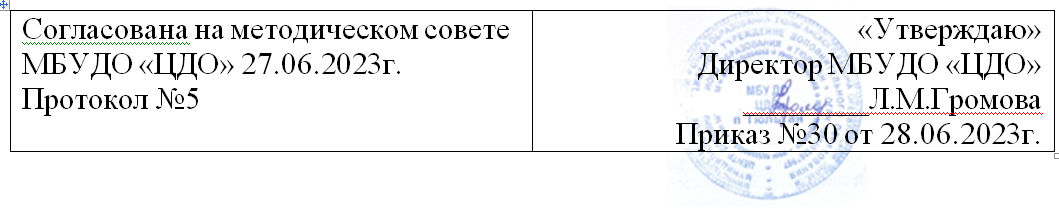 Дополнительная общеобразовательная общеразвивающая программатехнической  направленности«Техническое конструирование и робототехника»(ТО «Мастеровые ребята») Базовый уровень освоенияВозраст обучающихся: 8-18 летСрок реализации: 2 годаАвтор-составитель: Зайцев Алексей Иванович,педагог дополнительного образованиявысшей квалификационной категориип. Тюльган, 2023г.СодержаниеСтр.Раздел №1. Комплекс основных характеристик программы41.1. Пояснительная записка4Направленность программы 4Актуальность программы 5Уровень реализации5Отличительные особенности программы 5Адресат программы 6Объем и срок освоения программы 6Формы обучения 6Режим занятий 61.2. Цель и задачи программы 71.3. Содержание программы 9Учебный план 9Содержание учебного плана 111.4. Планируемые результаты 15Раздел №2. Комплекс организационно-педагогических условий 162.1. Календарный учебный график 162.2. Условия реализации программы 29Материально-техническое обеспечение 30Информационное обеспечение 30Кадровое обеспечение программы 302.3. Формы аттестации/контроля 322.4. Оценочные материалы 322.5. Методические материалы 32Методы обучения 32Педагогические технологии33Формы организации учебного занятия 33Алгоритм учебного занятия 34Дидактические материалы 34Рабочая программа воспитания34Список литературы 35Приложения 36№ 
п/пНазвание разделаВсего 
часовТеорияПрактикаФормы контроля1Введение20,51,5Анкетирование 2Простые механизмы. Теоретическая механика8262.1Простые механизмы и их применение413Наблюдение, беседа, опрос.2.2Ременные и зубчатые передачи413Наблюдение, беседа, опрос.3Силы и движение. Прикладная механика8263.1Конструирование модели «Уборочная машина»20,51,5Наблюдение, беседа, опрос.3.2Игра «Большая рыбалка»20,51,5Наблюдение, беседа, опрос.3.3Свободное качение20,51,5Наблюдение, беседа, опрос.3.4Конструирование модели «Механический молоток»20,51,5Наблюдение, беседа, опрос.4Средства измерения. Прикладная математика61,54,54.1Конструирование модели «Измерительная тележка»20,51,5Наблюдение, беседа, опрос.4.2Конструирование модели «Почтовые весы»20,51,5Наблюдение, беседа, опрос.4.3Конструирование модели «Таймер»20,51,5Наблюдение, беседа, опрос.5Энергия. Использование сил природы8175.1Энергия природы (ветра, воды, солнца) Сила и движение.40,53,5Наблюдение, беседа, опрос.5.2Инерция40,53,5Наблюдение, беседа, опрос.6Машины с электроприводом8266.1Конструирование модели «Тягач»20,51,5Наблюдение, беседа, опрос.6.2Конструирование модели «Гоночный автомобиль». Соревнование.20,51,5Наблюдение, беседа, опрос, соревнование.6.3Конструирование модели «Скороход»20,51,5Наблюдение, беседа, опрос.6.4Конструирование модели «Робопѐс»20,51,5Наблюдение, беседа, опрос.7Виртуальный робот.Среда программирования TRIK STUDIO204167.1Среда программирования TRIK Studio.211Наблюдение, беседа, опрос.7.2Управление роботом.20,51,5Наблюдение, беседа, опрос.7.3Виртуальный робот. Отладка программ.20,51,5Наблюдение, беседа, опрос.7.4Датчики цвета и касания.615Наблюдение, беседа, опрос.7.5Датчик ультразвука. Препятствия.40,53,5Наблюдение, беседа, опрос.7.5Путешествие в лабиринте.40,53,5Наблюдение, беседа, опрос, соревнование.8Воспитательная работа10-109Подведение итогов211Вручение грамот. Презентация работ родителямИТОГО721458№ 
п/пНазвание разделаВсего 
часовТеорияПрактикаФормы контроля1Введение. Электроника, детали для конструирования, программирование20,51,5Наблюдение, беседа, опрос.2Основы управления роботом204162.1Механические передачи. Двухмоторная тележка. Движение по прямой. Повороты211Наблюдение, беседа, опрос.2.2Контроль скорости211Наблюдение, беседа, опрос.2.3Датчик касания20,51,5Наблюдение, беседа, опрос.2.4Воспроизводим звук212Наблюдение, беседа, опрос.2.5Датчик цвета20,51,5Наблюдение, беседа, опрос.2.6Конструирование модели «Манипулятор рука»404Наблюдение, беседа, опрос.2.7Ультразвуковой датчик. Гироскопический датчик413Наблюдение, беседа, опрос.2.8Механическое сумо212Наблюдение, беседа, опрос.3Кегельринг8173.1Движения по звезде. Точные повороты. Возврат в центр40,53,5Наблюдение, беседа, опрос.3.2Поиск кеглей с помощью датчика40,53,5Наблюдение, беседа, опрос.4Простейшие регуляторы40,53,54.1Конструирование простейших регуляторов на базе робота40,53,5Наблюдение, беседа, опрос.5Следование по линии122105.1Релейный регулятор. Датчик освещенности. ПИД-регулятор.615Наблюдение, беседа, опрос.5.2Подсчет перекрестков20,51,5Наблюдение, беседа, опрос.5.3Следование по реверсивной линии40,53,5Наблюдение, беседа, опрос.6Движение в помещении. Поиск выхода из лабиринта81,56,56.1Известный лабиринт20,51,5Наблюдение, беседа, опрос.6.2Правило правой руки. Датчик ультразвука. Скорость прохождения лабиринта.615Наблюдение, беседа, опрос.7Путешествие по комнате81,56,57.1Путешествие с помощью датчика ультразвука20,51,5Наблюдение, беседа, опрос.7.2Реакция на препятствие202Наблюдение, беседа, опрос.7.3Объезд препятствий20,51,5Наблюдение, беседа, опрос.7.4Слалом. Объезд с чередованием20,51,5Наблюдение, беседа, опрос.8Воспитательная работа66Выставки, конкурсы9Подведение итогов211Презентация работ родителям, учащимся школы. Вручение грамот, сертификатовИТОГО721446№п/пДата проведения Форма занятияКол-вочасовТема занятияФорма контроляРаздел 1. Вводное занятие (2 часа)Раздел 1. Вводное занятие (2 часа)Раздел 1. Вводное занятие (2 часа)Раздел 1. Вводное занятие (2 часа)Раздел 1. Вводное занятие (2 часа)Раздел 1. Вводное занятие (2 часа)1Занятие-презентация2Вводное   занятиеВходная диагностика, анкетирование.Раздел 2. «Простые механизмы. Теоретическая механика» (8 часов)Раздел 2. «Простые механизмы. Теоретическая механика» (8 часов)Раздел 2. «Простые механизмы. Теоретическая механика» (8 часов)Раздел 2. «Простые механизмы. Теоретическая механика» (8 часов)Раздел 2. «Простые механизмы. Теоретическая механика» (8 часов)Раздел 2. «Простые механизмы. Теоретическая механика» (8 часов)2Занятие-беседа2Простые механизмы и их применениеНаблюдение, беседа, опрос.3Занятие-мастерская2Сборка простых механизмов по инструкцииНаблюдение, практическая работа.4Семинар2Механические передачиНаблюдение, беседа, опрос.5Занятие-мастерская2Сборка простых механизмов, содержащих механические передачи, по инструкцииНаблюдение, беседа, опрос.Раздел 3. Силы и движение. Прикладная механика (8 часов)Раздел 3. Силы и движение. Прикладная механика (8 часов)Раздел 3. Силы и движение. Прикладная механика (8 часов)Раздел 3. Силы и движение. Прикладная механика (8 часов)Раздел 3. Силы и движение. Прикладная механика (8 часов)Раздел 3. Силы и движение. Прикладная механика (8 часов)6Занятие-мастерская2Конструирование модели «Уборочная машина»Наблюдение, беседа, опрос.7Занятие-игра2Игра «Большая рыбалка»Наблюдение, беседа, опрос.8Занятие-беседа2Свободное качениеНаблюдение, беседа, опрос.9Занятие-мастерская2Конструирование модели «Механический молоток»Наблюдение, беседа, опрос.Раздел 4. Средства измерения. Прикладная математика (6 часов)Раздел 4. Средства измерения. Прикладная математика (6 часов)Раздел 4. Средства измерения. Прикладная математика (6 часов)Раздел 4. Средства измерения. Прикладная математика (6 часов)Раздел 4. Средства измерения. Прикладная математика (6 часов)Раздел 4. Средства измерения. Прикладная математика (6 часов)10Занятие-мастерская 2Конструирование модели «Измерительная тележка»Наблюдение, беседа, опрос.11Занятие-мастерская2Конструирование модели «Почтовые весы»Наблюдение, беседа, опрос.12Занятие-мастерская2Конструирование модели «Таймер»Наблюдение, беседа, опрос.Раздел 5. «Энергия. Использование сил природы» (8 часов)Раздел 5. «Энергия. Использование сил природы» (8 часов)Раздел 5. «Энергия. Использование сил природы» (8 часов)Раздел 5. «Энергия. Использование сил природы» (8 часов)Раздел 5. «Энергия. Использование сил природы» (8 часов)Раздел 5. «Энергия. Использование сил природы» (8 часов)13Занятие-беседа2Энергия природы (ветра, воды, солнца)Наблюдение, беседа, опрос.14Занятие-мастерская2Сборка модели «Ветряк»Наблюдение, беседа, опрос.15Занятие-беседа2Инерция. Преобразование потенциальной энергии в кинетическую.Наблюдение, беседа, опрос.16Занятие-мастерская2Сборка модели «Мельница на реке»Наблюдение, беседа, опрос.Раздел 6. «Машины с электроприводом» (8 часов)Раздел 6. «Машины с электроприводом» (8 часов)Раздел 6. «Машины с электроприводом» (8 часов)Раздел 6. «Машины с электроприводом» (8 часов)Раздел 6. «Машины с электроприводом» (8 часов)Раздел 6. «Машины с электроприводом» (8 часов)17Занятие-мастерская2Конструирование модели «Тягач»Наблюдение, беседа, опрос.18Занятие-мастерская2Конструирование модели «Гоночный автомобиль»Наблюдение, беседа, опрос, соревнование.19Занятие-мастерская2Конструирование модели «Скороход»Наблюдение, беседа, опрос.20Занятие-мастерская2Конструирование модели «Робопес»Наблюдение, беседа, опрос.Раздел 7. «Виртуальный робот. Среда программирования TRIK STUDIO» (20 часов)Раздел 7. «Виртуальный робот. Среда программирования TRIK STUDIO» (20 часов)Раздел 7. «Виртуальный робот. Среда программирования TRIK STUDIO» (20 часов)Раздел 7. «Виртуальный робот. Среда программирования TRIK STUDIO» (20 часов)Раздел 7. «Виртуальный робот. Среда программирования TRIK STUDIO» (20 часов)Раздел 7. «Виртуальный робот. Среда программирования TRIK STUDIO» (20 часов)21Занятие-беседа 2Среда программирования TRIK StudioНаблюдение, беседа, опрос.22Мастер-класс2Управление роботомНаблюдение, беседа, опрос.23Мастер-класс2Виртуальный робот. Отладка программ.Наблюдение, беседа, опрос.24Занятие - исследование2Датчики робота. Датчик касания.Наблюдение, беседа, опрос.25Занятие - исследование2Датчик цвета. Распознавание цветов.Наблюдение, беседа, опрос.26Занятие - исследование2Датчик цвета. Работа в режиме отраженного света.Наблюдение, беседа, опрос.27Занятие - исследование2Ультразвуковой датчик и принцип его работы.Наблюдение, беседа, опрос.28Занятие - исследование2Обнаружение препятствий на пути робота и их объезд.Наблюдение, беседа, опрос.29Занятие-игра2Прохождение лабиринта. Правило одной руки.Наблюдение, беседа, опрос.30Занятие-игра2Путешествие в лабиринтеНаблюдение, беседа, опрос, соревнование.Раздел 8. Воспитательная работа (10 часов)Раздел 8. Воспитательная работа (10 часов)Раздел 8. Воспитательная работа (10 часов)Раздел 8. Воспитательная работа (10 часов)Раздел 8. Воспитательная работа (10 часов)Раздел 8. Воспитательная работа (10 часов)31Конкурс 2Подготовка к конкурсуНаблюдение, беседа, опрос. Индивидуальные задания.32Конференция2Презентация проектаНаблюдение, беседа, опрос.33Соревнование2СоревнованияНаблюдение, беседа, опрос.34игра2Квест - игра Наблюдение, беседа, опрос.35Презентация2Демонстрация навыков (мероприятие для родителей и учащихся школы)Наблюдение, беседа, опрос.Раздел 9 «Подведение итогов» (2 часа)Раздел 9 «Подведение итогов» (2 часа)Раздел 9 «Подведение итогов» (2 часа)Раздел 9 «Подведение итогов» (2 часа)Раздел 9 «Подведение итогов» (2 часа)Раздел 9 «Подведение итогов» (2 часа)36Презентация2Итоговое занятиеВыставка работ. Презентация работ родителям, учащимся школы. Вручение грамот№п/пДата проведения Форма занятияКол-вочасовТема занятияФорма контроляРаздел 1. Вводное занятие (2 часа)Раздел 1. Вводное занятие (2 часа)Раздел 1. Вводное занятие (2 часа)Раздел 1. Вводное занятие (2 часа)Раздел 1. Вводное занятие (2 часа)Раздел 1. Вводное занятие (2 часа)1Занятие-беседа2Электроника, детали для конструирования, программированиеНаблюдение, беседа, опрос.Раздел 2. «Основы управления роботом» (20 часов)Раздел 2. «Основы управления роботом» (20 часов)Раздел 2. «Основы управления роботом» (20 часов)Раздел 2. «Основы управления роботом» (20 часов)Раздел 2. «Основы управления роботом» (20 часов)Раздел 2. «Основы управления роботом» (20 часов)2Занятие-мастерская2Механические передачи. Двухмоторная тележка. Движение по прямой. ПоворотыНаблюдение, беседа, опрос.3Занятие-беседа2Контроль скоростиНаблюдение, беседа, опрос.4Занятие-беседа2Датчик касанияНаблюдение, беседа, опрос.5Мастер-класс2Воспроизводим звук Наблюдение, беседа, опрос.6Мастер-класс2Используем табло робота для вывода информацииНаблюдение, беседа, опрос.7Занятие-беседа2Датчик цвета.Наблюдение, беседа, опрос.8,9Занятие-мастерская4Конструирование модели «Манипулятор рука». Отладка работыНаблюдение, беседа, опрос.10Занятие-мастерская2Датчик ультразвукаНаблюдение, беседа, опрос.11Занятие-мастерская2Механическое сумоБеседа, опрос. Индивидуальные задания.Раздел 3. «Кегельринг» (8 часов)Раздел 3. «Кегельринг» (8 часов)Раздел 3. «Кегельринг» (8 часов)Раздел 3. «Кегельринг» (8 часов)Раздел 3. «Кегельринг» (8 часов)Раздел 3. «Кегельринг» (8 часов)12Занятие-мастерская 2Движения по звезде. Точные повороты. Возврат в центрНаблюдение, беседа, опрос.13Занятие-мастерская2Точные повороты. Возврат в центрНаблюдение, беседа, опрос.14-15Занятие-мастерская 4Поиск кеглей с помощью датчикаНаблюдение, беседа, опрос.Раздел 4. Простейшие регуляторы (4 часа)Раздел 4. Простейшие регуляторы (4 часа)Раздел 4. Простейшие регуляторы (4 часа)Раздел 4. Простейшие регуляторы (4 часа)Раздел 4. Простейшие регуляторы (4 часа)Раздел 4. Простейшие регуляторы (4 часа)16Занятие-мастерская2Конструирование простейших регуляторов на базе роботаНаблюдение, беседа, опрос.17Занятие-мастерская2Продолжение работыНаблюдение, беседа, опросРаздел 5. «Следование по линии» (12 часов)Раздел 5. «Следование по линии» (12 часов)Раздел 5. «Следование по линии» (12 часов)Раздел 5. «Следование по линии» (12 часов)Раздел 5. «Следование по линии» (12 часов)Раздел 5. «Следование по линии» (12 часов)18Занятие-мастерская2Датчик освещенности.Релейный регулятор. Наблюдение, беседа, опрос.19Занятие-мастерская 2Релейный регулятор. Движение по линии с одним датчиком цвета.Наблюдение, беседа, опрос.20Занятие-мастерская2Четырехпозиционный релейный переключатель. Движение по линии с двумя датчиками цвета.Наблюдение, беседа, опрос.21Занятие-исследование2Подсчет перекрестков. Движение по линии с двумя датчиками.Наблюдение, беседа, опрос.22Занятие-исследование2Подсчет перекрестков.Введение переменной.Наблюдение, беседа, опрос.23Мастер-класс2Движение по реверсивной (чередующейся) линии.Наблюдение, беседа, опрос.24Мастер-класс2Особенности программы движения по реверсивной линии.Наблюдение, беседа, опрос.Раздел 6. «Движение в помещении. Поиск выхода из лабиринта» (8 часов)Раздел 6. «Движение в помещении. Поиск выхода из лабиринта» (8 часов)Раздел 6. «Движение в помещении. Поиск выхода из лабиринта» (8 часов)Раздел 6. «Движение в помещении. Поиск выхода из лабиринта» (8 часов)Раздел 6. «Движение в помещении. Поиск выхода из лабиринта» (8 часов)Раздел 6. «Движение в помещении. Поиск выхода из лабиринта» (8 часов)25Занятие-беседа2Известный лабиринтНаблюдение, беседа, опрос.26Мастер-класс2Правило правой руки. Датчик ультразвукаНаблюдение, беседа, опрос.27Занятие-беседа2Правило правой руки. Датчик ультразвукаНаблюдение, беседа, опрос.28Занятие-игра2Скорость прохождения лабиринта. Оптимизация времени.Наблюдение, беседа, опрос.Раздел 7. «Путешествие по комнате» (10 часов)Раздел 7. «Путешествие по комнате» (10 часов)Раздел 7. «Путешествие по комнате» (10 часов)Раздел 7. «Путешествие по комнате» (10 часов)Раздел 7. «Путешествие по комнате» (10 часов)Раздел 7. «Путешествие по комнате» (10 часов)29Занятие-игра2Путешествие с помощью датчика ультразвукаНаблюдение, беседа, опрос.30Занятие-исследование2Реакция на препятствиеНаблюдение, беседа, опрос.31Занятие-игра2Объезд препятствийНаблюдение, беседа, опрос.32Занятие игра2Слалом. Объезд с чередованиемНаблюдение, беседа, опрос.Раздел  8. Воспитательные мероприятия (6 часов)Раздел  8. Воспитательные мероприятия (6 часов)Раздел  8. Воспитательные мероприятия (6 часов)Раздел  8. Воспитательные мероприятия (6 часов)Раздел  8. Воспитательные мероприятия (6 часов)Раздел  8. Воспитательные мероприятия (6 часов)33СоревнованияНаблюдение, результаты34ВыставкиНаблюдение, результаты35Презентации работНаблюдение, результатыРаздел 9. «Подведение итогов» (2 часа)Раздел 9. «Подведение итогов» (2 часа)Раздел 9. «Подведение итогов» (2 часа)Раздел 9. «Подведение итогов» (2 часа)Раздел 9. «Подведение итогов» (2 часа)Раздел 9. «Подведение итогов» (2 часа)36Соревнование2Итоговое занятие. Соревнование роботов.Презентация работ родителям, учащимся школы. Конкурс мастерства. Вручение грамот, сертификатов№Форма мероприятияНазвание Мероприятия, Сроки / участникиНаправление воспитания1Выборы актива объединения ТОСентябрь, обучающиеся ТО Гражданско – патриотическое, общение2Тренинг, ООКак достойно выходить из конфликтных ситуацийОктябрь, обучающиеся ТО Здоровье, общение3Выставка День материНоябрь, обучающиеся ТО, родители Духовно – нравственное, семья, досуг4ВикторинаЮный конструкторДекабрь,обучающиеся ТО и все желающие Интеллектуально – познавательное, гражданско – патриотическое5ВыставкаКо Дню защитника ОтечестваФевраль гражданско – патриотическое, духовно – нравственное, семья, досуг6Защита проектовРобоМастерМарт,обучающиеся ТОИнтеллектуально – познавательное, семья, досуг7Презентация поделок для учащихся школыРастим будущих инженеровАпрель,  обучающиеся ООТруд, гражданско – патриотическое, духовно – нравственное, досуг8Родительское собрание, ТОЗащита творческих проектовМай,  обучающиеся ТО, родителиИнтеллектуально – познавательное, семья, досуг